Prisliste Hestebokse				Januar 2021www.hesteboksen.com

Specifikationer:

Sammensvejste galvaniserede rammer, inkl. 33 mm lærketræ. Vandrette tremmer. Skydelåge med snaplås (1300 mm åbning), oplukkelig låge i skydelåge.3 meters sektion.Front inkl skydelåge. 				3900 kr/stk.(4875,0 inkl moms)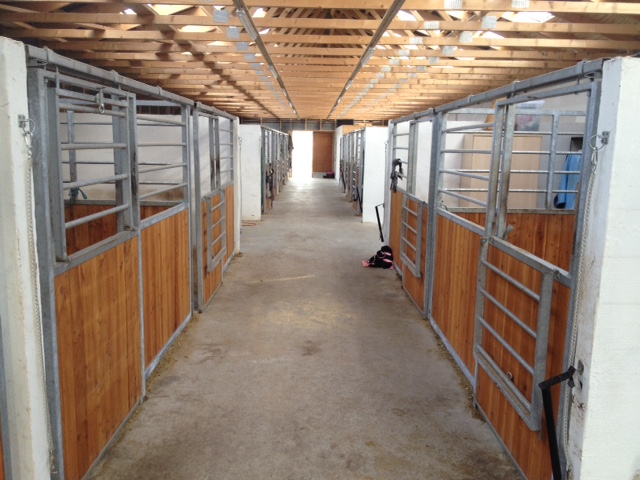 Side:					2650 kr/stk.(3312,5 inkl moms)Bagvæg,fuldbeklædt				3500 kr/stk.(4375,0 inkl moms)3,5 meters sektion.Front inkl skydelåge.				4600 kr/stk.(5750,0inkl moms)Side:					3300 kr/stk.(4125,0 inkl moms)Bagvæg fuldbeklædt				4300 kr/stk.(5375,0inkl.moms)4 meters sektion.Front inkl skydelåge. 				5300 kr/stk.(6625,0 inkl moms)Side:					4100 kr/stk.(5125,0inkl moms)Bagvæg fuldbeklædt				5250 kr/stk.(6562,5inkl moms)3 meters Løsdrifts front, inkl skydelåge.		4150 kr/stk.(5187,5 inkl moms)3,5 meters Løsdrifts front, inkl skydelåge.		4850 kr/stk. (6062,5 inkl moms)4 meters Løsdrifts front, inkl skydelåge.		5500 kr/stk. (6875,0 inkl moms)Merpris for oplukkelig front. inkl. hjul – beslag og hængsler	700 kr./sæt (875,00 inkl moms)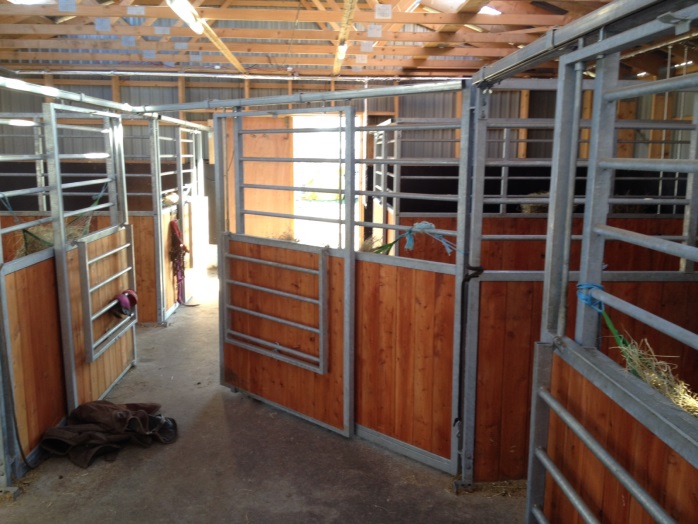 Andre størrelser fremstilles også mod merprisKontakt:Anders Lauridsen	22106591Henrik Andersen	20949632Priser er ekskl. Moms og fragt